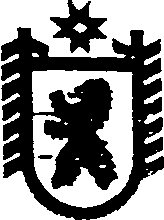 Республика КарелияАДМИНИСТРАЦИЯ СЕГЕЖСКОГО МУНИЦИПАЛЬНОГО РАЙОНАПОСТАНОВЛЕНИЕот  16  января   2018 года  №  18СегежаО  внесении изменений в состав комиссии по предупреждению и ликвидации чрезвычайных ситуаций и обеспечению пожарной безопасности Сегежского муниципального района В связи с кадровыми изменениями  администрация Сегежского муниципального района  п о с т а н о в л я е т:	1. Внести в  состав комиссии по предупреждению и ликвидации чрезвычайных ситуаций и обеспечению пожарной безопасности Сегежского муниципального района (далее – состав Комиссии), утверждённый  постановлением администрации Сегежского муниципального района от 02.06.2015 № 543 (в редакции постановлений администрации от 11.09.2015 № 828,  от  19.02.2016 № 114, от 22.02.2017 № 121,                     от 11.09.2017 № 625), следующие изменения:а) включить в состав Комиссии:            Цыпкина К.Е. – руководителя отделения Управления федеральной службы безопасности России по Республике Карелия в г. Сегежа (по согласованию);           б) исключить из состава Комиссии Баринову Ю.М.           2. Отделу информационных технологий и защиты информации администрации Сегежского муниципального района (Т.А.Слиж) обнародовать настоящее постановление путем размещения официального текста настоящего постановления в информационно-телекоммуникационной сети «Интернет» на официальном сайте администрации Сегежского муниципального района  http://home.onego.ru/~segadmin.               Глава администрации                                                                       Сегежского муниципального района		                                       Ю.В. ШульговичРазослать: в дело, членам КЧС и ОПБ СМР, отдел ГО,ЧС и МР. 